О внесении информациив федеральную информационную адресную системуРуководствуясь Федеральным законом от 06 октября 2003 года № 131-ФЗ «Об общих принципах организации местного самоуправления в Российской Федерации», постановлением Правительства Российской Федерации от 19.11.2014 № 1221 «Об утверждении правил присвоения, изменения и аннулирования адресов», Приказом Министерства финансов Российской Федерации от 05.11.2015 № 171н «Об утверждении перечня улично-дорожной сети, элементов объектов адресации, типов зданий (сооружений), помещений, используемых в качестве реквизитов адреса, и правил сокращенного наименования адресообразующих элементов», распоряжением Правительства Свердловской области от 31.03.2017 № 284-РП «Об утверждении Плана мероприятий («дорожной карты») 
по повышению доходности потенциала Свердловской области на 2017-2019 годы», Уставом Североуральского городского округа, постановлением Главы Североуральского городского округа от 25.11.2008 № 1655 «Об утверждении перечня наименований улиц, переулков, бульваров в населенных пунктах Североуральского городского округа», по результатам инвентаризации государственного адресного реестра, проведенной в соответствии с разделом IV Постановления Правительства Российской Федерации от 22.05.2015 № 492 
«О составе сведений об адресах, размещаемых в государственном адресном реестре, порядке межведомственного информационного взаимодействия 
при ведении государственного адресного реестра, о внесении изменений 
и признании утратившими силу некоторых актов Правительства Российской Федерации» Администрация Североуральского городского округаПОСТАНОВЛЯЕТ:1. Внести в федеральную информационную адресную систему информацию согласно приложению к настоящему постановлению.2. Контроль за исполнением настоящего постановления возложить 
на Заместителя Главы Администрации Североуральского городского округа 
В.В. Паслера.3. Разместить настоящее постановление на официальном сайте Администрации Североуральского городского округа.Глава Североуральского городского округа				          В.П. МатюшенкоПриложениек постановлению АдминистрацииСевероуральского городского округа от 18.03.2019 № 292Общие сведения о земельных участках Сведения об объектах недвижимости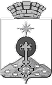 АДМИНИСТРАЦИЯ СЕВЕРОУРАЛЬСКОГО ГОРОДСКОГО ОКРУГА ПОСТАНОВЛЕНИЕАДМИНИСТРАЦИЯ СЕВЕРОУРАЛЬСКОГО ГОРОДСКОГО ОКРУГА ПОСТАНОВЛЕНИЕ18.03.2019                                                                                                         № 292                                                                                                        № 292г. Североуральскг. СевероуральскНомер п/пКадастровый номер земельного участкаАдрес (описание местоположения)Разрешенное использованиеПлощадь, кв.мТип объекта недвижимости Адрес земельного участка 1234567166:60:0201001:10область Свердловская, город Североуральск, село Всеволодо-Благодатское, дом участок 1Для производственной деятельности31000земельный участок Российская Федерация, Свердловская область, Североуральский городской округ, селоВсеволодо-Благодатское, улица Кирова, 1а266:60:0201001:104область Свердловская, город Североуральск, село Всеволодо-Благодатское, улица Первомайская, дом АМС-1Под объект связи (строительство базовой станции сотовой связи с антенно-мачтовым сооружением)400 +/-14земельный участокРоссийская Федерация, Свердловская область, Североуральский городской округ, селоВсеволодо-Благодатское, улица Первомайская, 1а366:60:0201001:210Свердловская область, город Североуральск, село Всеволодо-Благодатское, улица Серова, дом №2для ведения личного подсобного хозяйства1500земельный участокРоссийская Федерация, Свердловская область, Североуральский городской округ, селоВсеволодо-Благодатское, улица Серова, 2466:60:0201001:236Свердловская область, Североуральский городской округ, село Всеволодо-Благодатское, у жилого дома по улице Мира, 12под объект коммунального хозяйства - здание трансформаторной подстанции ТП-238 +/-2земельный участокРоссийская Федерация, Свердловская область, Североуральский городской округ, селоВсеволодо-Благодатское, улица Мира, 12а566:60:0201001:247Свердловская область, город Североуральск, село Всеволодо-Благодатское, вдоль южной границы земельного участка, расположенного по адресу: Свердловская область, город Североуральск, село Всеволодо - Благодатское, улица Кирова, дом 24для индивидуального жилищного строительства1547 +/-14земельный участокРоссийская Федерация, Свердловская область, Североуральский городской округ, селоВсеволодо-Благодатское, улица Плаксина, 19666:60:0201001:31область Свердловская, город Североуральск, село Всеволодо-Благодатское, улица Серова, дом 9для индивидуального жилья1700земельный участокРоссийская Федерация, Свердловская область, Североуральский городской округ, селоВсеволодо-Благодатское, улица Серова, 9766:60:0301001:105область Свердловская, город Североуральск, поселок Сосьва, улица Клубная, дом 29апод объект связи (опора сотовой связи)16 +/-1.8земельный участокРоссийская Федерация, Свердловская область, Североуральский городской округ, поселок Сосьва, улица Клубная, 29а866:60:0301001:205Свердловская область, город Североуральск, поселок Сосьва, 30 метров на северо-восток от границы земельного участка, расположенного по адресу: Свердловская область, город Североуральск, поселок Сосьва, улица Клубная, дом 13для индивидуального жилищного строительства2295 +/-17земельный участокРоссийская Федерация, Свердловская область, Североуральский городской округ, поселок Сосьва, улица Клубная, 17966:60:0301001:94область Свердловская, город Североуральск, поселок Сосьва,улица 40 лет Октября, дом 22муниципальное жилье3055 +/-38земельный участокРоссийская Федерация, Свердловская область, Североуральский городской округ, поселок Сосьва, улица 40 лет Октября, 22 1066:60:0401001:1область Свердловская, город Североуральск, поселок Черемухово, улица Жданова, дом 25для индивидуального жилищного строительства1591земельный участокРоссийская Федерация, Свердловская область, Североуральский городской округ, поселок Черёмухово, улица Жданова, 251166:60:0401001:10область Свердловская, город Североуральск, поселок Черемухово, улица Кирова, дом № 22для индивидуального жилья1483земельный участокРоссийская Федерация, Свердловская область, Североуральский городской округ, поселок Черёмухово, улица Кирова, 221266:60:0401001:100область Свердловская, город Североуральск, поселок Черемухово, улица Кирова, дом 29для индивидуального жилья1213земельный участокРоссийская Федерация, Свердловская область, Североуральский городской округ, поселок Черёмухово, улица Кирова, 291366:60:0401001:101область Свердловская, город Североуральск, поселок Черемухово, улица Кирова, дом 12для индивидуального жилья1256 +/-9земельный участокРоссийская Федерация, Свердловская область, Североуральский городской округ, поселок Черёмухово, улица Кирова, 121466:60:0401001:102область Свердловская, город Североуральск, поселок Черемухово, улица Кирова, дом 14для индивидуального жилья1215земельный участокРоссийская Федерация, Свердловская область, Североуральский городской округ, поселок Черёмухово, улица Кирова, 141566:60:0401001:103область Свердловская, город Североуральск, поселок Черемухово, улица Кирова, дом 16для индивидуального жилья1251земельный участокРоссийская Федерация, Свердловская область, Североуральский городской округ, поселок Черёмухово, улица Кирова, 161666:60:0401001:104область Свердловская, город Североуральск, поселок Черемухово, улица Кирова, дом 20для индивидуального жилья1200земельный участокРоссийская Федерация, Свердловская область, Североуральский городской округ, поселок Черёмухово, улица Кирова, 201766:60:0401001:105область Свердловская, город Североуральск, поселок Черемухово, улица Кирова, дом 24для индивидуального жилья1550 +/-10земельный участокРоссийская Федерация, Свердловская область, Североуральский городской округ, поселок Черёмухово, улица Кирова, 241866:60:0401001:106область Свердловская, город Североуральск, поселок Черемухово, улица Кирова, дом 26для индивидуального жилья1210земельный участокРоссийская Федерация, Свердловская область, Североуральский городской округ, поселок Черёмухово, улица Кирова, 261966:60:0401001:107область Свердловская, город Североуральск, поселок Черемухово, улица Кирова, дом 28для индивидуального жилья1219земельный участокРоссийская Федерация, Свердловская область, Североуральский городской округ, поселок Черёмухово, улица Кирова, 282066:60:0401001:108область Свердловская, город Североуральск, поселок Черемухово, улица Титова, дом 11для индивидуального жилья2258земельный участокРоссийская Федерация, Свердловская область, Североуральский городской округ, поселок Черёмухово, улица Титова, 112166:60:0401001:109область Свердловская, город Североуральск, поселок Черемухово, улица Титова, дом 12для индивидуального жилья2590земельный участокРоссийская Федерация, Свердловская область, Североуральский городской округ, поселок Черёмухово, улица Титова, 122266:60:0401001:11область Свердловская, город Североуральск, поселок Черемухово, улица Титова, дом № 5для индивидуального жилья1800земельный участокРоссийская Федерация, Свердловская область, Североуральский городской округ, поселок Черёмухово, улица Титова, 52366:60:0401001:110область Свердловская, город Североуральск, поселок Черемухово, улица Титова, дом 3Для индивидуального жилищного строительства1800земельный участокРоссийская Федерация, Свердловская область, Североуральский городской округ, поселок Черёмухово, улица Титова, 32466:60:0401001:112область Свердловская, город Североуральск, поселок Черемухово, улица Кедровая, дом 1под объект торговли (магазин)160 +/-8.8земельный участокРоссийская Федерация, Свердловская область, Североуральский городской округ, поселок Черёмухово, улица Кедровая, 12566:60:0401001:114область Свердловская, город Североуральск, поселок Черемухово, улица Титова, дом № 13для строительства индивидуального жилого дома1800земельный участокРоссийская Федерация, Свердловская область, Североуральский городской округ, поселок Черёмухово, улица Титова, 132666:60:0401001:124область Свердловская, город Североуральск, поселок Черемухово, улица Титова, дом № 4Для строительства индивидуального жилого дома1800земельный участокРоссийская Федерация, Свердловская область, Североуральский городской округ, поселок Черёмухово, улица Титова, 42766:60:0401001:125область Свердловская, город Североуральск, поселок Черемухово, улица Жданова, дом № 6для строительства индивидуального жилого дома1827 +/-11земельный участокРоссийская Федерация, Свердловская область, Североуральский городской округ, поселок Черёмухово, улица Жданова, 62866:60:0401001:134область Свердловская, город Североуральск, поселок Черемухово, улица Жданова, дом № 13Для строительства индивидуального жилого дома1907 +/-31земельный участокРоссийская Федерация, Свердловская область, Североуральский городской округ, поселок Черёмухово, улица Жданова, 132966:60:0401001:135область Свердловская, город Североуральск, поселок Черемухово, улица Титова, дом 6для возведения индивидуального жилого дома1356 +/-25земельный участокРоссийская Федерация, Свердловская область, Североуральский городской округ, поселок Черёмухово, улица Титова, 63066:60:0401001:137Свердловская область, город Североуральск, поселок Черемухово, улица Титова, дом № 2для строительства индивидуального жилого дома2500 +/-35земельный участокРоссийская Федерация, Свердловская область, Североуральский городской округ, поселок Черёмухово, улица Титова, 23166:60:0401001:138Свердловская область, город Североуральск, поселок Черемухово, улица Титова, № 8для строительства индивидуального жилого дома1609 +/-28земельный участокРоссийская Федерация, Свердловская область, Североуральский городской округ, поселок Черёмухово, улица Титова, 83266:60:0401001:2область Свердловская, город Североуральск, поселок Черемухово, улица Жданова, дом 25под палисадник104земельный участокРоссийская Федерация, Свердловская область, Североуральский городской округ, поселок Черёмухово, улица Жданова, 253366:60:0401001:256Свердловская область, город Североуральск, поселок Черемухово, улица Титова, 15для строительства индивидуального жилого дома1759 +/-10земельный участокРоссийская Федерация, Свердловская область, Североуральский городской округ, поселок Черёмухово, улица Титова, 153466:60:0401001:284Свердловская область, город Североуральск, поселок Черемухово, улица Октябрьская, 20Малоэтажная жилая застройка (индивидуальное жилищное строительство)1295 +/-9земельный участокРоссийская Федерация, Свердловская область, Североуральский городской округ, поселок Черёмухово, улица Октябрьская, 203566:60:0401001:287Свердловская область, город Североуральск, поселок Черемухово, 53 метра на юг от границы земельного участка, расположенного по адресу: Свердловская область, город Североуральск, поселок Черемухово, улица Жданова, дом № 13для индивидуального жилищного строительства2500 +/-17земельный участокРоссийская Федерация, Свердловская область, Североуральский городской округ, поселок Черёмухово, улица Жданова, 93666:60:0401001:289Свердловская область, город Североуральск, поселок Черемухово, улица Титова, дом 21под строительство индивидуального жилого дома1790земельный участокРоссийская Федерация, Свердловская область, Североуральский городской округ, поселок Черёмухово, улица Титова, 213766:60:0401001:291Свердловская область, город Североуральск, поселок Черемухово, улица Жданова, 8возведение индивидуального жилого дома1800земельный участокРоссийская Федерация, Свердловская область, Североуральский городской округ, поселок Черёмухово, улица Жданова, 83866:60:0401001:292Свердловская область, город Североуральск, поселок Черемухово, улица Титова, дом № 10для строительства индивидуального жилого дома1800земельный участокРоссийская Федерация, Свердловская область, Североуральский городской округ, поселок Черёмухово, улица Титова, 103966:60:0401001:3область Свердловская, город Североуральск, поселок Черемухово, улица Титова, дом 9для индивидуального жилищного строительства1928земельный участокРоссийская Федерация, Свердловская область, Североуральский городской округ, поселок Черёмухово, улица Титова, 94066:60:0401001:36область Свердловская, город Североуральск, поселок Черемухово, улица Октябрьская, дом 22для индивидуального жилья1270земельный участокРоссийская Федерация, Свердловская область, Североуральский городской округ, поселок Черёмухово, улица Октябрьская, 224166:60:0401001:37область Свердловская, город Североуральск, поселок Черемухово, улица Октябрьская, дом 1для индивидуального жилья1987земельный участокРоссийская Федерация, Свердловская область, Североуральский городской округ, поселок Черёмухово, улица Октябрьская, 14266:60:0401001:39область Свердловская, город Североуральск, поселок Черемухово, улица Октябрьская, дом 9для индивидуального жилья1344земельный участокРоссийская Федерация, Свердловская область, Североуральский городской округ, поселок Черёмухово, улица Октябрьская, 94366:60:0401001:4область Свердловская, город Североуральск, поселок Черемухово, улица Октябрьская, дом 7для индивидуального жилья1249земельный участокРоссийская Федерация, Свердловская область, Североуральский городской округ, поселок Черёмухово, улица Октябрьская, 74466:60:0401001:40область Свердловская, город Североуральск, поселок Черемухово, улица Титова, дом 7для индивидуального жилья1800земельный участокРоссийская Федерация, Свердловская область, Североуральский городской округ, поселок Черёмухово, улица Титова, 74566:60:0401001:41область Свердловская, город Североуральск, поселок Черемухово, участок 1для производственной деятельности520Российская Федерация, Свердловская область, Североуральский городской округ, поселок Черёмухово, улица Октябрьская, 2а4666:60:0401001:42область Свердловская, город Североуральск, поселок Черемухово, улица Жданова, дом 12для индивидуального жилья2449земельный участокРоссийская Федерация, Свердловская область, Североуральский городской округ, поселок Черёмухово, улица Жданова, 12 4766:60:0401001:43область Свердловская, город Североуральск, поселок Черемухово, улица Жданова, дом 16для индивидуального жилья2510земельный участокРоссийская Федерация, Свердловская область, Североуральский городской округ, поселок Черёмухово, улица Жданова, 164866:60:0401001:44область Свердловская, город Североуральск, поселок Черемухово, улица Жданова, дом 20для индивидуального жилья2280земельный участокРоссийская Федерация, Свердловская область, Североуральский городской округ, поселок Черёмухово, улица Жданова, 204966:60:0401001:45область Свердловская, город Североуральск, поселок Черемухово, улица Жданова, дом 22для индивидуального жилья1116земельный участокРоссийская Федерация, Свердловская область, Североуральский городской округ, поселок Черёмухово, улица Жданова, 225066:60:0401001:46область Свердловская, город Североуральск, поселок Черемухово, улица Жданова, дом 24для индивидуального жилья1034земельный участокРоссийская Федерация, Свердловская область, Североуральский городской округ, поселок Черёмухово, улица Жданова, 245166:60:0401001:47область Свердловская, город Североуральск, поселок Черемухово, улица Жданова, дом № 26под жилой дом индивидуальной жилой застройки1303 +/-3земельный участокРоссийская Федерация, Свердловская область, Североуральский городской округ, поселок Черёмухово, улица Жданова, 265266:60:0401001:48область Свердловская, город Североуральск, поселок Черемухово, улица Жданова, дом 28под жилой дом индивидуальной жилой застройки1301 +/-12.62земельный участокРоссийская Федерация, Свердловская область, Североуральский городской округ, поселок Черёмухово, улица Жданова, 285366:60:0401001:5область Свердловская, город Североуральск, поселок Черемухово, улица Жданова, № 19-1для индивидуального жилья1329земельный участокРоссийская Федерация, Свердловская область, Североуральский городской округ, поселок Черёмухово, улица Жданова, 19-15466:60:0401001:51область Свердловская, город Североуральск, поселок Черемухово, улица Жданова, дом 34для индивидуального жилья1182земельный участокРоссийская Федерация, Свердловская область, Североуральский городской округ, поселок Черёмухово, улица Жданова, 345566:60:0401001:52область Свердловская, город Североуральск, поселок Черемухово, улица Жданова, дом 38для индивидуального жилья1286земельный участокРоссийская Федерация, Свердловская область, Североуральский городской округ, поселок Черёмухово, улица Жданова, 385666:60:0401001:53область Свердловская, город Североуральск, поселок Черемухово, улица Жданова, дом 40для индивидуального жилья1327земельный участокРоссийская Федерация, Свердловская область, Североуральский городской округ, поселок Черёмухово, улица Жданова, 405766:60:0401001:56область Свердловская, город Североуральск, поселок Черемухово, улица Жданова, дом 21для индивидуального жилья1200земельный участокРоссийская Федерация, Свердловская область, Североуральский городской округ, поселок Черёмухово, улица Жданова, 215866:60:0401001:57область Свердловская, город Североуральск, поселок Черемухово, улица Жданова, дом 23для индивидуального жилья1200земельный участокРоссийская Федерация, Свердловская область, Североуральский городской округ, поселок Черёмухово, улица Жданова, 235966:60:0401001:58область Свердловская, город Североуральск, поселок Черемухово, улица Жданова, дом 27для индивидуального жилья1384 +/-9земельный участокРоссийская Федерация, Свердловская область, Североуральский городской округ, поселок Черёмухово, улица Жданова, 276066:60:0401001:59область Свердловская, город Североуральск, поселок Черемухово, улица Жданова, дом 29для индивидуального жилья1200земельный участокРоссийская Федерация, Свердловская область, Североуральский городской округ, поселок Черёмухово, улица Жданова, 296166:60:0401001:6область Свердловская, город Североуральск, поселок Черемухово, улица Жданова, № 19-2для индивидуального жилья1228земельный участокРоссийская Федерация, Свердловская область, Североуральский городской округ, поселок Черёмухово, улица Жданова, 19-26266:60:0401001:60область Свердловская, город Североуральск, поселок Черемухово, улица Жданова, дом 31для индивидуального жилья1178земельный участокРоссийская Федерация, Свердловская область, Североуральский городской округ, поселок Черёмухово, улица Жданова, 316366:60:0401001:61область Свердловская, город Североуральск, поселок Черемухово, улица Жданова, дом 33для индивидуального жилья1200земельный участокРоссийская Федерация, Свердловская область, Североуральский городской округ, поселок Черёмухово, улица Жданова, 336466:60:0401001:62область Свердловская, город Североуральск, поселок Черемухово, улица Жданова, дом 37для индивидуального жилья1198земельный участокРоссийская Федерация, Свердловская область, Североуральский городской округ, поселок Черёмухово, улица Жданова, 376566:60:0401001:64область Свердловская, город Североуральск, поселок Черемухово, улица Октябрьская, дом 4для индивидуального жилья1279земельный участокРоссийская Федерация, Свердловская область, Североуральский городской округ, поселок Черёмухово, улица Октябрьская, 46666:60:0401001:65область Свердловская, город Североуральск, поселок Черемухово, улица Октябрьская, дом 6для индивидуального жилья1200земельный участокРоссийская Федерация, Свердловская область, Североуральский городской округ, поселок Черёмухово, улица Октябрьская, 66766:60:0401001:66область Свердловская, город Североуральск, поселок Черемухово, улица Октябрьская, дом 8для индивидуального жилья1245земельный участокРоссийская Федерация, Свердловская область, Североуральский городской округ, поселок Черёмухово, улица Октябрьская, 86866:60:0401001:67область Свердловская, город Североуральск, поселок Черемухово, улица Октябрьская, дом 10для индивидуального жилья1200земельный участокРоссийская Федерация, Свердловская область, Североуральский городской округ, поселок Черёмухово, улица Октябрьская, 106966:60:0401001:68область Свердловская, город Североуральск, поселок Черемухово, улица Октябрьская, дом 12для индивидуального жилья1200земельный участокРоссийская Федерация, Свердловская область, Североуральский городской округ, поселок Черёмухово, улица Октябрьская, 127066:60:0401001:69область Свердловская, город Североуральск, поселок Черемухово, улица Октябрьская, дом 14для индивидуального жилья1190земельный участокРоссийская Федерация, Свердловская область, Североуральский городской округ, поселок Черёмухово, улица Октябрьская, 147166:60:0401001:7область Свердловская, город Североуральск, поселок Черемухово, улица Октябрьская, дом № 2для индивидуального жилья1963земельный участокРоссийская Федерация, Свердловская область, Североуральский городской округ, поселок Черёмухово, улица Октябрьская, 27266:60:0401001:70область Свердловская, город Североуральск, поселок Черемухово, улица Октябрьская, дом 18для индивидуального жилья1200земельный участокРоссийская Федерация, Свердловская область, Североуральский городской округ, поселок Черёмухово, улица Октябрьская, 187366:60:0401001:71область Свердловская, город Североуральск, поселок Черемухово, улица Октябрьская, дом 24для индивидуального жилья1200земельный участокРоссийская Федерация, Свердловская область, Североуральский городской округ, поселок Черёмухово, улица Октябрьская, 247466:60:0401001:72область Свердловская, город Североуральск, поселок Черемухово, улица Октябрьская, дом 26для индивидуального жилья1212земельный участокРоссийская Федерация, Свердловская область, Североуральский городской округ, поселок Черёмухово, улица Октябрьская, 267566:60:0401001:73область Свердловская, город Североуральск, поселок Черемухово, улица Октябрьская, дом 28для индивидуального жилья1200земельный участокРоссийская Федерация, Свердловская область, Североуральский городской округ, поселок Черёмухово, улица Октябрьская, 287666:60:0401001:74область Свердловская, город Североуральск, поселок Черемухово, улица Октябрьская, дом 30для индивидуального жилья1247 +/-9земельный участокРоссийская Федерация, Свердловская область, Североуральский городской округ, поселок Черёмухово, улица Октябрьская, 307766:60:0401001:75область Свердловская, город Североуральск, поселок Черемухово, улица Октябрьская, дом 32для индивидуального жилья1182земельный участокРоссийская Федерация, Свердловская область, Североуральский городской округ, поселок Черёмухово, улица Октябрьская, 327866:60:0401001:76область Свердловская, город Североуральск, поселок Черемухово, улица Октябрьская, дом 34для индивидуального жилья1200земельный участокРоссийская Федерация, Свердловская область, Североуральский городской округ, поселок Черёмухово, улица Октябрьская, 347966:60:0401001:77область Свердловская, город Североуральск, поселок Черемухово, улица Октябрьская, дом 3для индивидуального жилья1260земельный участокРоссийская Федерация, Свердловская область, Североуральский городской округ, поселок Черёмухово, улица Октябрьская, 38066:60:0401001:78область Свердловская, город Североуральск, поселок Черемухово, улица Октябрьская, дом 5для индивидуального жилья1250земельный участокРоссийская Федерация, Свердловская область, Североуральский городской округ, поселок Черёмухово, улица Октябрьская, 58166:60:0401001:79область Свердловская, город Североуральск, поселок Черемухово, улица Октябрьская, дом 11для индивидуального жилья1250земельный участокРоссийская Федерация, Свердловская область, Североуральский городской округ, поселок Черёмухово, улица Октябрьская, 118266:60:0401001:8область Свердловская, город Североуральск, поселок Черемухово, улица Октябрьская, дом № 16для индивидуального жилья1218земельный участокРоссийская Федерация, Свердловская область, Североуральский городской округ, поселок Черёмухово, улица Октябрьская, 168366:60:0401001:80область Свердловская, город Североуральск, поселок Черемухово, улица Октябрьская, дом 13для индивидуального жилья1250земельный участокРоссийская Федерация, Свердловская область, Североуральский городской округ, поселок Черёмухово, улица Октябрьская, 138466:60:0401001:81область Свердловская, город Североуральск, поселок Черемухово, улица Октябрьская, дом 15для индивидуального жилья1176земельный участокРоссийская Федерация, Свердловская область, Североуральский городской округ, поселок Черёмухово, улица Октябрьская, 158566:60:0401001:82область Свердловская, город Североуральск, поселок Черемухово, улица Октябрьская, дом 17для индивидуального жилья1165земельный участокРоссийская Федерация, Свердловская область, Североуральский городской округ, поселок Черёмухово, улица Октябрьская, 178666:60:0401001:83область Свердловская, город Североуральск, поселок Черемухово, улица Октябрьская, дом 19для индивидуального жилья1200земельный участокРоссийская Федерация, Свердловская область, Североуральский городской округ, поселок Черёмухово, улица Октябрьская, 198766:60:0401001:84область Свердловская, город Североуральск, поселок Черемухово, улица Октябрьская, дом 21для индивидуального жилья1100земельный участокРоссийская Федерация, Свердловская область, Североуральский городской округ, поселок Черёмухово, улица Октябрьская, 218866:60:0401001:85область Свердловская, город Североуральск, поселок Черемухово, улица Октябрьская, дом 23для индивидуального жилья1194земельный участокРоссийская Федерация, Свердловская область, Североуральский городской округ, поселок Черёмухово, улица Октябрьская, 238966:60:0401001:86область Свердловская, город Североуральск, поселок Черемухово, улица Октябрьская, дом 25для индивидуального жилья1168земельный участокРоссийская Федерация, Свердловская область, Североуральский городской округ, поселок Черёмухово, улица Октябрьская, 259066:60:0401001:87область Свердловская, город Североуральск, поселок Черемухово, улица Октябрьская, дом 27для индивидуального жилья980земельный участокРоссийская Федерация, Свердловская область, Североуральский городской округ, поселок Черёмухово, улица Октябрьская, 279166:60:0401001:88область Свердловская, город Североуральск, поселок Черемухово, улица Октябрьская, дом 29для индивидуального жилья1184земельный участокРоссийская Федерация, Свердловская область, Североуральский городской округ, поселок Черёмухово, улица Октябрьская, 299266:60:0401001:89область Свердловская, город Североуральск, поселок Черемухово, улица Октябрьская, дом 31для индивидуального жилья1185земельный участокРоссийская Федерация, Свердловская область, Североуральский городской округ, поселок Черёмухово, улица Октябрьская, 319366:60:0401001:9область Свердловская, город Североуральск, поселок Черемухово, улица Кирова, дом № 18для индивидуального жилья1489земельный участокРоссийская Федерация, Свердловская область, Североуральский городской округ, поселок Черёмухово, улица Кирова, 189466:60:0401001:90область Свердловская, город Североуральск, поселок Черемухово, улица Октябрьская, дом 33для индивидуального жилья1278земельный участокРоссийская Федерация, Свердловская область, Североуральский городской округ, поселок Черёмухово, улица Октябрьская, 339566:60:0401001:91область Свердловская, город Североуральск, поселок Черемухово, улица Кирова, дом 9для индивидуального жилья1246 +/-9земельный участокРоссийская Федерация, Свердловская область, Североуральский городской округ, поселок Черёмухово, улица Кирова, 99666:60:0401001:92область Свердловская, город Североуральск, поселок Черемухово, улица Кирова, дом 11для индивидуального жилья1250земельный участокРоссийская Федерация, Свердловская область, Североуральский городской округ, поселок Черёмухово, улица Кирова, 119766:60:0401001:93область Свердловская, город Североуральск, поселок Черемухово, улица Кирова, дом 13для индивидуального жилья1340 +/-9земельный участокРоссийская Федерация, Свердловская область, Североуральский городской округ, поселок Черёмухово, улица Кирова, 139866:60:0401001:94область Свердловская, город Североуральск, поселок Черемухово, улица Кирова, дом 15для индивидуального жилья1324земельный участокРоссийская Федерация, Свердловская область, Североуральский городской округ, поселок Черёмухово, улица Кирова, 159966:60:0401001:95область Свердловская, город Североуральск, поселок Черемухово, улица Кирова, дом 19для индивидуального жилья1309 +/-9земельный участокРоссийская Федерация, Свердловская область, Североуральский городской округ, поселок Черёмухово, улица Кирова, 1910066:60:0401001:96область Свердловская, город Североуральск, поселок Черемухово, улица Кирова, дом 21для индивидуального жилья1283 +/-9земельный участокРоссийская Федерация, Свердловская область, Североуральский городской округ, поселок Черёмухово, улица Кирова, 2110166:60:0401001:97область Свердловская, город Североуральск, поселок Черемухово, улица Кирова, дом 23для индивидуального жилья1190земельный участокРоссийская Федерация, Свердловская область, Североуральский городской округ, поселок Черёмухово, улица Кирова, 2310266:60:0401001:98область Свердловская, город Североуральск, поселок Черемухово, улица Кирова, дом 25для индивидуального жилья1318 +/-13земельный участокРоссийская Федерация, Свердловская область, Североуральский городской округ, поселок Черёмухово, улица Кирова, 2510366:60:0401001:99область Свердловская, город Североуральск, поселок Черемухово, улица Кирова, дом 27для индивидуального жилья1226земельный участокРоссийская Федерация, Свердловская область, Североуральский городской округ, поселок Черёмухово, улица Кирова, 2710466:60:0401001:286Свердловская область, город Североуральск, поселок Черемухово, Вдоль восточной границы земельного участка, расположенного по адресу: Свердловская область, город Североуральск, поселок Черемухово, улица Титова, дом № 2для индивидуального жилищного строительства2315земельный участокРоссийская Федерация, Свердловская область, Североуральский городской округ, поселок Черёмухово, улица Жданова, 1110566:60:0401002:1область Свердловская, город Североуральск, поселок Черемухово, в южной части кадастрового квартала 66:60:04 01 002Для производственной деятельности2053 +/-16земельный участокРоссийская Федерация, Свердловская область, Североуральский городской округ, поселок Черёмухово, улица Гагарина, 34 а10666:60:0401002:128область Свердловская, город Североуральск, поселок Черемухово, улица Максима Горького, дом 7аПод объект производственной деятельности (столярная мастерская)1200 +/-3земельный участокРоссийская Федерация, Свердловская область, Североуральский городской округ, поселок Черёмухово, улица Максима Горького, 7а10766:60:0401002:134Российская Федерация, Свердловская область, Североуральский городской округ, поселок Черёмухово, улица Степана Разина, 11для индивидуального жилья849 +/-20земельный участокРоссийская Федерация, Свердловская область, Североуральский городской округ, поселок Черёмухово, улица Степана Разина, 1110866:60:0401002:224область Свердловская, город Североуральск, поселок Черемухово, улица Максима Горького, дом 10Для производственной деятельности4448 +/-46.43земельный участокРоссийская Федерация, Свердловская область, Североуральский городской округ, поселок Черёмухово, улица Максима Горького, 1010966:60:0401002:244Свердловская область, город Североуральск, поселок Черемухово, в 75 метрах на юго-запад от жилого дома № 2а по улице Степана Разинапод объект инженерной инфраструктуры, обслуживающего данную территорию (строительство радиотелевизионной передающей станции)400 +/-7земельный участокРоссийская Федерация, Свердловская область, Североуральский городской округ, поселок Черёмухово, улица Вокзальная, 1а11066:60:0401002:490Свердловская область, город Североуральск, поселок Черемухово, улица Степана Разина, рядом с земельным участком, расположенным по адресу: Свердловская область, город Североуральск, поселок Черемухово, улица Степана Разина, дом №17.малоэтажная жилая застройка (индивидуальное жилищное строительство)1500 +/-10земельный участокРоссийская Федерация, Свердловская область, Североуральский городской округ, поселок Черёмухово, улица Степана Разина, 1911166:60:0401002:493Российская Федерация, Свердловская область, Североуральский городской округ, поселок Черёмухово, улица Матросова, 25для индивидуального жилищного строительства1144 +/-8земельный участокРоссийская Федерация, Свердловская область, Североуральский городской округ, поселок Черёмухово, улица Матросова, 2511266:60:0401003:124область Свердловская, город Североуральск, поселок Черемухово, улица Калинина, дом 94для индивидуального жилья826земельный участок Российская Федерация, Свердловская область, Североуральский городской округ, поселок Черёмухово, улица Калинина, 9411366:60:0401003:732Свердловская область, город Североуральск, поселок Черемухово, улица Матросова, 100апод строительство индивидуального жилого дома840земельный участок Российская Федерация, Свердловская область, Североуральский городской округ, поселок Черёмухово, улица Матросова, 100 а11466:60:0401003:739Свердловская область, город Североуральск, поселок Черемухово, вдоль восточной границы земельного участка, расположенного по адресу: Свердловская область, город Североуральск, поселок Черемухово, улица Калинина, 64для индивидуального жилищного строительства1545 +/-14земельный участок Российская Федерация, Свердловская область, Североуральский городской округ, поселок Черёмухово, улица Ленина, 4711566:60:0401003:740Свердловская область, город Североуральск, поселок Черемухово, вдоль северной границы земельного участка, расположенного по адресу: Свердловская область, город Североуральск, поселок Черемухово, улица Ленина, 43для индивидуального жилищного строительства1560 +/-14земельный участок Российская Федерация, Свердловская область, Североуральский городской округ, поселок Черёмухово, улица Ленина, 4511666:60:0401003:9область Свердловская, город Североуральск, поселок Черемухово, улица Пушкина, дом 7для индивидуального жилья1413земельный участок Российская Федерация, Свердловская область, Североуральский городской округ, поселок Черёмухово, улица Пушкина, 711766:60:0401003:91область Свердловская, город Североуральск, поселок Черемухово, улица Ленина, дом 77для индивидуального жилья818 +/-7земельный участок Российская Федерация, Свердловская область, Североуральский городской округ, поселок Черёмухово, улица Ленина, 7711866:60:0401004:131область Свердловская, Североуральский городской округ, поселок Черемухово, гаражный массив во дворе улицы Ленина,4,6, ряд 3,№16под гараж30 +/-4земельный участок Российская Федерация, Свердловская область, Североуральский городской округ, поселок Черёмухово, Во дворе ул. Ленина 4 и 6 территория, здание 3/1611966:60:0401004:247Свердловская область, город Североуральск, поселок Черемухово, у дома по улице Иванова, 12, ТП-5под объект инженерной инфраструктуры, обслуживающей данную территорию - трансформаторная подстанция ТП-5, являющаяся составной частью электросетевого комплекса ТП-535 +/-4земельный участок Российская Федерация, Свердловская область, Североуральский городской округ, поселок Черёмухово, улица Иванова, ТП-512066:60:0401004:3область Свердловская, город Североуральск, поселок Черемухово, во дворе улица Ленина 4,6, ряд 4, № 27под гараж35земельный участок Российская Федерация, Свердловская область, Североуральский городской округ, поселок Черёмухово, Во дворе ул. Ленина 4 и 6 территория, здание 4/2712166:60:0401004:478Свердловская область, город Североуральск, поселок Черемухово, улица Ленина, 8 ОК-1под объект торговли (остановочный комплекс)148 +/-9земельный участок Российская Федерация, Свердловская область, Североуральский городской округ, поселок Черёмухово, улица Ленина, 8ОК-112266:60:0401005:100область Свердловская, город Североуральск, поселок Черемухово, гаражный массив в районе АЗС, участок № 2под гараж30земельный участок Российская Федерация, Свердловская область, Североуральский городской округ, поселок Черёмухово, В районе АЗС территория, 212366:60:0401005:101область Свердловская, город Североуральск, поселок Черемухово, гаражный массив в районе АЗС, участок № 3под гараж30земельный участок Российская Федерация, Свердловская область, Североуральский городской округ, поселок Черёмухово, В районе АЗС территория, 312466:60:0401005:102область Свердловская, город Североуральск, поселок Черемухово, гаражный массив в районе АЗС, участок № 4под гараж30земельный участок Российская Федерация, Свердловская область, Североуральский городской округ, поселок Черёмухово, В районе АЗС территория, 312566:60:0401005:103область Свердловская, город Североуральск, поселок Черемухово, гаражный массив в районе АЗС, участок № 5под гараж30земельный участок Российская Федерация, Свердловская область, Североуральский городской округ, поселок Черёмухово, В районе АЗС территория, 512666:60:0401005:104область Свердловская, город Североуральск, поселок Черемухово, гаражный массив в районе АЗС, участок № 6под гараж30земельный участок Российская Федерация, Свердловская область, Североуральский городской округ, поселок Черёмухово, В районе АЗС территория, 612766:60:0401005:105область Свердловская, город Североуральск, поселок Черемухово, гаражный массив в районе АЗС, участок № 7под гараж30земельный участок Российская Федерация, Свердловская область, Североуральский городской округ, поселок Черёмухово, В районе АЗС территория, 712866:60:0401005:106область Свердловская, город Североуральск, поселок Черемухово, гаражный массив в районе АЗС, участок № 8под гараж30земельный участок Российская Федерация, Свердловская область, Североуральский городской округ, поселок Черёмухово, В районе АЗС территория, 812966:60:0401005:107область Свердловская, город Североуральск, поселок Черемухово, гаражный массив в районе АЗС, участок № 9под гараж30земельный участок Российская Федерация, Свердловская область, Североуральский городской округ, поселок Черёмухово, В районе АЗС территория, 913066:60:0401005:108область Свердловская, город Североуральск, поселок Черемухово, гаражный массив в районе АЗС, участок № 10под гараж30земельный участок Российская Федерация, Свердловская область, Североуральский городской округ, поселок Черёмухово, В районе АЗС территория, 1013166:60:0401005:109область Свердловская, город Североуральск, поселок Черемухово, гаражный массив в районе АЗС, участок № 11под гараж30земельный участок Российская Федерация, Свердловская область, Североуральский городской округ, поселок Черёмухово, В районе АЗС территория, 1113266:60:0401005:110область Свердловская, город Североуральск, поселок Черемухово, гаражный массив в районе АЗС, участок № 12под гараж30земельный участок Российская Федерация, Свердловская область, Североуральский городской округ, поселок Черёмухово, В районе АЗС территория, 1213366:60:0401005:111область Свердловская, город Североуральск, поселок Черемухово, гаражный массив в районе АЗС, участок № 13под гараж30земельный участок Российская Федерация, Свердловская область, Североуральский городской округ, поселок Черёмухово, В районе АЗС территория, 1313466:60:0401005:112область Свердловская, город Североуральск, поселок Черемухово, гаражный массив в районе АЗС, участок № 15под гараж30земельный участок Российская Федерация, Свердловская область, Североуральский городской округ, поселок Черёмухово, В районе АЗС территория, 1513566:60:0401005:113область Свердловская, город Североуральск, поселок Черемухово, гаражный массив в районе АЗС, участок № 16под гараж30земельный участок Российская Федерация, Свердловская область, Североуральский городской округ, поселок Черёмухово, В районе АЗС территория, 1613666:60:0401005:114область Свердловская, город Североуральск, поселок Черемухово, гаражный массив в районе АЗС, участок № 17под гараж30земельный участок Российская Федерация, Свердловская область, Североуральский городской округ, поселок Черёмухово, В районе АЗС территория, 1713766:60:0401005:115область Свердловская, город Североуральск, поселок Черемухово, гаражный массив в районе АЗС, участок № 18под гараж30земельный участок Российская Федерация, Свердловская область, Североуральский городской округ, поселок Черёмухово, В районе АЗС территория, 1813866:60:0401005:116область Свердловская, город Североуральск, поселок Черемухово, гаражный массив в районе АЗС, участок № 19под гараж30земельный участок Российская Федерация, Свердловская область, Североуральский городской округ, поселок Черёмухово, В районе АЗС территория, 1913966:60:0401005:117область Свердловская, город Североуральск, поселок Черемухово, гаражный массив в районе АЗС, участок № 20под гараж30земельный участок Российская Федерация, Свердловская область, Североуральский городской округ, поселок Черёмухово, В районе АЗС территория, 2014066:60:0401005:118область Свердловская, город Североуральск, поселок Черемухово, гаражный массив в районе АЗС, участок № 21под гараж30земельный участок Российская Федерация, Свердловская область, Североуральский городской округ, поселок Черёмухово, В районе АЗС территория, 2114166:60:0401005:119область Свердловская, город Североуральск, поселок Черемухово, гаражный массив в районе АЗС, участок № 22под гараж30земельный участок Российская Федерация, Свердловская область, Североуральский городской округ, поселок Черёмухово, В районе АЗС территория, 2214266:60:0401005:120область Свердловская, город Североуральск, поселок Черемухово, гаражный массив в районе АЗС, участок № 25под гараж30земельный участок Российская Федерация, Свердловская область, Североуральский городской округ, поселок Черёмухово, В районе АЗС территория, 2514366:60:0401005:121область Свердловская, город Североуральск, поселок Черемухово, гаражный массив в районе АЗС, участок № 28под гараж30земельный участок Российская Федерация, Свердловская область, Североуральский городской округ, поселок Черёмухово, В районе АЗС территория, 2814466:60:0401005:122область Свердловская, город Североуральск, поселок Черемухово, гаражный массив в районе АЗС, участок № 29под гараж30земельный участок Российская Федерация, Свердловская область, Североуральский городской округ, поселок Черёмухово, В районе АЗС территория, 2914566:60:0401005:123область Свердловская, город Североуральск, поселок Черемухово, гаражный массив в районе АЗС, участок № 30под гараж30земельный участок Российская Федерация, Свердловская область, Североуральский городской округ, поселок Черёмухово, В районе АЗС территория, 3014666:60:0401005:124область Свердловская, город Североуральск, поселок Черемухово, гаражный массив в районе АЗС, участок № 31под гараж30земельный участок Российская Федерация, Свердловская область, Североуральский городской округ, поселок Черёмухово, В районе АЗС территория, 3114766:60:0401005:125область Свердловская, город Североуральск, поселок Черемухово, гаражный массив в районе АЗС, участок № 32под гараж30земельный участок Российская Федерация, Свердловская область, Североуральский городской округ, поселок Черёмухово, В районе АЗС территория, 3214866:60:0401005:126область Свердловская, город Североуральск, поселок Черемухово, гаражный массив в районе АЗС, участок № 33под гараж30земельный участок Российская Федерация, Свердловская область, Североуральский городской округ, поселок Черёмухово, В районе АЗС территория, 3314966:60:0401005:127область Свердловская, город Североуральск, поселок Черемухово, гаражный массив в районе АЗС, участок № 34под гараж30земельный участок Российская Федерация, Свердловская область, Североуральский городской округ, поселок Черёмухово, В районе АЗС территория, 3415066:60:0401005:128область Свердловская, город Североуральск, поселок Черемухово, гаражный массив в районе АЗС, участок № 35под гараж30земельный участок Российская Федерация, Свердловская область, Североуральский городской округ, поселок Черёмухово, В районе АЗС территория, 3515166:60:0401005:129область Свердловская, город Североуральск, поселок Черемухово, гаражный массив в районе АЗС, участок № 36под гараж30земельный участок Российская Федерация, Свердловская область, Североуральский городской округ, поселок Черёмухово, В районе АЗС территория, 3615266:60:0401005:130область Свердловская, город Североуральск, поселок Черемухово, гаражный массив в районе АЗС, участок № 37под гараж30земельный участок Российская Федерация, Свердловская область, Североуральский городской округ, поселок Черёмухово, В районе АЗС территория, 3715366:60:0401005:131область Свердловская, город Североуральск, поселок Черемухово, гаражный массив в районе АЗС, участок № 39под гараж30земельный участок Российская Федерация, Свердловская область, Североуральский городской округ, поселок Черёмухово, В районе АЗС территория, 3915466:60:0401005:132область Свердловская, город Североуральск, поселок Черемухово, гаражный массив в районе АЗС, участок № 41под гараж30земельный участок Российская Федерация, Свердловская область, Североуральский городской округ, поселок Черёмухово, В районе АЗС территория, 4115566:60:0401005:133область Свердловская, город Североуральск, поселок Черемухово, гаражный массив в районе АЗС, участок № 43под гараж30земельный участок Российская Федерация, Свердловская область, Североуральский городской округ, поселок Черёмухово, В районе АЗС территория, 4315666:60:0401005:134область Свердловская, город Североуральск, поселок Черемухово, гаражный массив в районе АЗС, участок № 44под гараж30земельный участок Российская Федерация, Свердловская область, Североуральский городской округ, поселок Черёмухово, В районе АЗС территория, 4415766:60:0401005:135область Свердловская, город Североуральск, поселок Черемухово, гаражный массив в районе АЗС, участок № 45под гараж30земельный участок Российская Федерация, Свердловская область, Североуральский городской округ, поселок Черёмухово, В районе АЗС территория, 4515866:60:0401005:136область Свердловская, город Североуральск, поселок Черемухово, гаражный массив в районе АЗС, участок № 46под гараж30земельный участок Российская Федерация, Свердловская область, Североуральский городской округ, поселок Черёмухово, В районе АЗС территория, 4615966:60:0401005:137область Свердловская, город Североуральск, поселок Черемухово, гаражный массив в районе АЗС, участок № 48под гараж30земельный участок Российская Федерация, Свердловская область, Североуральский городской округ, поселок Черёмухово, В районе АЗС территория, 4816066:60:0401005:138область Свердловская, город Североуральск, поселок Черемухово, гаражный массив в районе АЗС, участок № 50под гараж30земельный участок Российская Федерация, Свердловская область, Североуральский городской округ, поселок Черёмухово, В районе АЗС территория, 5016166:60:0401005:139область Свердловская, город Североуральск, поселок Черемухово, гаражный массив в районе АЗС, участок № 51под гараж30земельный участок Российская Федерация, Свердловская область, Североуральский городской округ, поселок Черёмухово, В районе АЗС территория, 5116266:60:0401005:140область Свердловская, город Североуральск, поселок Черемухово, гаражный массив в районе АЗС, участок № 52под гараж30земельный участок Российская Федерация, Свердловская область, Североуральский городской округ, поселок Черёмухово, В районе АЗС территория, 5216366:60:0401005:141область Свердловская, город Североуральск, поселок Черемухово, гаражный массив в районе АЗС, участок № 53под гараж30земельный участок Российская Федерация, Свердловская область, Североуральский городской округ, поселок Черёмухово, В районе АЗС территория, 5316466:60:0401005:142область Свердловская, город Североуральск, поселок Черемухово, гаражный массив в районе АЗС, участок № 55под гараж30земельный участок 22Российская Федерация, Свердловская область, Североуральский городской округ, поселок Черёмухово, В районе АЗС территория, 5516566:60:0401005:143область Свердловская, город Североуральск, поселок Черемухово, гаражный массив в районе АЗС, участок № 56под гараж30земельный участок Российская Федерация, Свердловская область, Североуральский городской округ, поселок Черёмухово, В районе АЗС территория, 5616666:60:0401005:144область Свердловская, город Североуральск, поселок Черемухово, гаражный массив в районе АЗС, участок № 57под гараж30земельный участок Российская Федерация, Свердловская область, Североуральский городской округ, поселок Черёмухово, В районе АЗС территория, 5716766:60:0401005:162область Свердловская, город Североуральск, поселок Черемухово, улица Вокзальная, дом 20Производственная деятельность1500земельный участок Российская Федерация, Свердловская область, Североуральский городской округ, поселок Черёмухово, улица Вокзальная, 2016866:60:0401005:163область Свердловская, город Североуральск, поселок Черемухово, улица Вокзальная, дом 4овощехранилище1043земельный участок Российская Федерация, Свердловская область, Североуральский городской округ, поселок Черёмухово, улица Вокзальная, 416966:60:0401005:8Свердловская область, Североуральский городской округ, поселок Черемухово, улица Вокзальная, 2, строение 1под гараж360 +/-14земельный участок Российская Федерация, Свердловская область, Североуральский городской округ, поселок Черёмухово, улица Вокзальная, 2/117066:60:0401005:9область Свердловская, город Североуральск, поселок Черемухово, район АЗС, № 42под гараж33земельный участок Российская Федерация, Свердловская область, Североуральский городской округ, поселок Черёмухово, В районе АЗС территория, 4217166:60:0401006:10область Свердловская, город Североуральск, поселок Черемухово, улица Матросова, у школы № 13под гараж30земельный участок Российская Федерация, Свердловская область, Североуральский городской округ, поселок Черёмухово, У дома 6 по ул. Матросова территория, 717266:60:0401006:11область Свердловская, город Североуральск, поселок Черемухово, улица Матросова, у школы №13под гараж30земельный участок Российская Федерация, Свердловская область, Североуральский городской округ, поселок Черёмухово, У дома 6 по ул. Матросова территория, 717366:60:0401006:12область Свердловская, город Североуральск, поселок Черемухово, улица Матросова, у школы № 13под гараж30земельный участок Российская Федерация, Свердловская область, Североуральский городской округ, поселок Черёмухово, У дома 6 по ул. Матросова территория, 1017466:60:0401006:13область Свердловская, город Североуральск, поселок Черемухово, улица Матросова, у школы № 13под гараж30земельный участок Российская Федерация, Свердловская область, Североуральский городской округ, поселок Черёмухово, У дома 6 по ул. Матросова территория, 1117566:60:0401006:139область Свердловская, город Североуральск, поселок Черемухово, улица Ватутина, дом 6под многоквартирный дом (пятиэтажный жилой дом) с элементами благоустройства и иные, входящие в состав такого дома объекты недвижимого имущества4118 +/-44земельный участок Российская Федерация, Свердловская область, Североуральский городской округ, поселок Черёмухово, улица Ватутина, 617666:60:0401006:14область Свердловская, город Североуральск, поселок Черемухово, улица Матросова, у школы № 13под гараж30земельный участок Российская Федерация, Свердловская область, Североуральский городской округ, поселок Черёмухово, У дома 6 по ул. Матросова территория, 517766:60:0401006:145область Свердловская, город Североуральск, поселок Черемухово, улица Матросова, участок №2под гараж30земельный участок Российская Федерация, Свердловская область, Североуральский городской округ, поселок Черёмухово, У дома 6 по ул. Матросова территория, 217866:60:0401006:147область Свердловская, город Североуральск, поселок Черемухово, улица Калинина, 35, № 1под объект гаражной застройки (капитальный гараж)112 +/-1.5земельный участок Российская Федерация, Свердловская область, Североуральский городской округ, поселок Черёмухово, улица Калинина, 35/117966:60:0401006:15область Свердловская, город Североуральск, поселок Черемухово, улица Матросова, у школы № 13под гараж30земельный участок Российская Федерация, Свердловская область, Североуральский городской округ, поселок Черёмухово, У дома 6 по ул. Матросова территория, 618066:60:0401006:154область Свердловская, город Североуральск, поселок Черемухово, улица Матросова, дом 6, квартира 4под гараж30земельный участок Российская Федерация, Свердловская область, Североуральский городской округ, поселок Черёмухово, У дома 6 по ул. Матросова территория, 918166:60:0401006:158область Свердловская, город Североуральск, поселок Черемухово, улица Матросова, 38, участок 1под гараж23 +/-7земельный участок Российская Федерация, Свердловская область, Североуральский городской округ, поселок Черёмухово, улица Матросова, 38а18266:60:0401006:16область Свердловская, город Североуральск, поселок Черемухово, улица Матросова, у школы № 13под гараж30земельный участок Российская Федерация, Свердловская область, Североуральский городской округ, поселок Черёмухово, У дома 6 по ул. Матросова территория, 1218366:60:0401006:165область Свердловская, город Североуральск, поселок Черемухово, улица Матросова, дом 2/1встроенно-пристроенные объекты коммунально-складского назначения1576 +/-13земельный участок Российская Федерация, Свердловская область, Североуральский городской округ, поселок Черёмухово, улица Матросова, 2/118466:60:0401006:166область Свердловская, город Североуральск, поселок Черемухово, улица Калинина, дом 20апод объектом продовольственного снабжения305 +/-53.31земельный участок Российская Федерация, Свердловская область, Североуральский городской округ, поселок Черёмухово, улица Калинина, 20а18566:60:0401006:22область Свердловская, город Североуральск, поселок Черемухово, гаражный массиву дома 6 по улице Матросова, участок № 3под объект гаражной застройки (капитальный гараж боксового типа)39 +/-1.5земельный участок Российская Федерация, Свердловская область, Североуральский городской округ, поселок Черёмухово, У дома 6 по ул. Матросова территория, 318666:60:0401006:2347Свердловская область, город Североуральск, поселок Черемухово, во дворе дома №44 по улице Калинина, ТП-3под объект инженерной инфраструктуры, обслуживающий данную территорию - электросеревой комплекс, ТП-5 с адресом: Свердловская область, город Североуральск, поселок Черемухово, у дома №12 по улице Иванова (ТП-3 поселок Черемухово, улица Калинина,44, литер3)82 +/-3земельный участок Российская Федерация, Свердловская область, Североуральский городской округ, поселок Черёмухово, улица Калинина, ТП-318766:60:0401006:2359Свердловская область, город Североуральск, поселок Черемухово, улица Калинина, 14строительство секционного жилого дома квартирного типа не выше 3 этажей4286 +/-16земельный участок Российская Федерация, Свердловская область, Североуральский городской округ, поселок Черёмухово, улица Калинина, 1418866:60:0401006:2375Свердловская область, город Североуральск, поселок Черемухово, улица Ленина, дом 17магазины, торговые комплексы457 +/-5земельный участок Российская Федерация, Свердловская область, Североуральский городской округ, поселок Черёмухово, улица Ленина, 17а18966:60:0401006:2386Свердловская область, Североуральский городской округ, поселок Черемухово, улица Пушкина, 1спорт22736 +/-38земельный участок Российская Федерация, Свердловская область, Североуральский городской округ, поселок Черёмухово, улица Пушкина, 119066:60:0401006:2470Российская Федерация, Свердловская область, город Североуральск, поселок Черемухово, улица Калинина, возле дома 33коммунальное использование185 +/-3земельный участок Российская Федерация, Свердловская область, Североуральский городской округ, поселок Черёмухово, улица Калинина, 33а19166:60:0401006:345область Свердловская, город Североуральск, поселок Черемухово, улица Матросова, 2, АМС-1Под объект связи (строительство базовой станции сотовой связи с антенно-мачтовым сооружением)400 +/-14земельный участок Российская Федерация, Свердловская область, Североуральский городской округ, поселок Черёмухово, улица Матросова, 2а19266:60:0401006:401Свердловская область, город Североуральск, поселок Черемухово, у дома по улице Матросова, 2, ТП-9под объект инженерной инфраструктуры, обслуживающей данную территорию - трансформаторная подстанция ТП-9, являющаяся составной частью электросетевого комплекса ТП-578 +/-5земельный участок Российская Федерация, Свердловская область, Североуральский городской округ, поселок Черёмухово, улица Матросова, ТП-519366:60:0401006:402область Свердловская, город Североуральск, поселок Черемухово, у дома по улице Калинина,12, ТП-12под объект инженерной инфраструктуры, обслуживающий данную территорию - трансформаторная подстанция ТП-12, являющаяся составной частью электросетевого комплекса ТП-575 +/-5земельный участок Российская Федерация, Свердловская область, Североуральский городской округ, поселок Черёмухово, улица Калинина, ТП-1219466:60:0401006:405Свердловская область, город Североуральск, поселок Черемухово, у дома по улице Калинина 17, ТП- 11под объект инженерной инфраструктуры, обслуживающей данную территорию - трансформаторная подстанция ТП-11, являющаяся составной частью электросетевого комплекса ТП-574 +/-6земельный участок Российская Федерация, Свердловская область, Североуральский городской округ, поселок Черёмухово, улица Калинина, ТП-1119566:60:0401006:406Свердловская область, город Североуральск, поселок Черемухово, у дома № 10 по улице Калинина, Г-1под гараж33 +/-2земельный участок Российская Федерация, Свердловская область, Североуральский городской округ, поселок Черёмухово, улица Калинина, Г-119666:60:0401006:66область Свердловская, город Североуральск, поселок Черемухово, по улице Матросова, участок 4Под гараж30земельный участок Российская Федерация, Свердловская область, Североуральский городской округ, поселок Черёмухово, У дома 6 по ул. Матросова территория, 419766:60:0401006:70область Свердловская, город Североуральск, поселок Черемухово, улица Матросова, 38, участок 2Под гараж26 +/-7земельный участок Российская Федерация, Свердловская область, Североуральский городской округ, поселок Черёмухо, улица Матросова, 38а19866:60:0402001:1область Свердловская, город Североуральск, поселок Черемухово, коллективный сад "Рябинка", № 49для ведения коллективного садоводства866земельный участок Российская Федерация, Свердловская область, Североуральский городской округ, поселок Черёмухово, территория Рябинка, 4919966:60:0402001:10область Свердловская, город Североуральск, поселок Черемухово, коллективный сад "Рябинка", участок 5для ведения коллективного садоводства770земельный участок Российская Федерация, Свердловская область, Североуральский городской округ, поселок Черёмухово, территория Рябинка, 520066:60:0402001:11область Свердловская, город Североуральск, поселок Черемухово, коллективный сад "Рябинка"участок 6для ведения коллективного садоводства774земельный участок Российская Федерация, Свердловская область, Североуральский городской округ, поселок Черёмухово, территория Рябинка, 620166:60:0402001:12область Свердловская, город Североуральск, поселок Черемухово, коллективный сад "Рябинка",участок 7для ведения коллективного садоводства594земельный участок Российская Федерация, Свердловская область, Североуральский городской округ, поселок Черёмухово, территория Рябинка, 720266:60:0402001:13область Свердловская, город Североуральск, поселок Черемухово, коллективный сад "Рябинка",участок 10для ведения коллективного садоводства807земельный участок Российская Федерация, Свердловская область, Североуральский городской округ, поселок Черёмухово, территория Рябинка, 1020366:60:0402001:14область Свердловская, город Североуральск, поселок Черемухово, коллективный сад "Рябинка",участок 11для ведения коллективного садоводства817земельный участок Российская Федерация, Свердловская область, Североуральский городской округ, поселок Черёмухово, территория Рябинка, 1120466:60:0402001:15область Свердловская, город Североуральск, поселок Черемухово, коллективный сад "Рябинка",участок 13для ведения коллективного садоводства828земельный участок Российская Федерация, Свердловская область, Североуральский городской округ, поселок Черёмухово, территория Рябинка, 1320566:60:0402001:16область Свердловская, город Североуральск, поселок Черемухово, коллективный сад "Рябинка",участок 14для ведения коллективного садоводства808земельный участок Российская Федерация, Свердловская область, Североуральский городской округ, поселок Черёмухово, территория Рябинка, 1420666:60:0402001:17область Свердловская, город Североуральск, поселок Черемухово, коллективный сад "Рябинка",участок 15Для ведения коллективного садоводства817земельный участок Российская Федерация, Свердловская область, Североуральский городской округ, поселок Черёмухово, территория Рябинка, 1520766:60:0402001:18область Свердловская, город Североуральск, поселок Черемухово, коллективный сад "Рябинка",участок 17для ведения коллективного садоводства1053земельный участок Российская Федерация, Свердловская область, Североуральский городской округ, поселок Черёмухово, территория Рябинка, 1720866:60:0402001:19область Свердловская, город Североуральск, поселок Черемухово, коллективный сад "Рябинка",участок 18для ведения коллективного садоводства788земельный участок Российская Федерация, Свердловская область, Североуральский городской округ, поселок Черёмухово, территория Рябинка, 1820966:60:0402001:20область Свердловская, город Североуральск, поселок Черемухово, коллективный сад "Рябинка",участок 19Для ведения коллективного садоводства794земельный участок Российская Федерация, Свердловская область, Североуральский городской округ, поселок Черёмухово, территория Рябинка, 1921066:60:0402001:21область Свердловская, город Североуральск, поселок Черемухово, коллективный сад "Рябинка",участок 20для ведения коллективного садоводства800земельный участок Российская Федерация, Свердловская область, Североуральский городской округ, поселок Черёмухово, территория Рябинка, 2021166:60:0402001:22область Свердловская, город Североуральск, поселок Черемухово, коллективный сад "Рябинка",участок 21для ведения коллективного садоводства826земельный участок Российская Федерация, Свердловская область, Североуральский городской округ, поселок Черёмухово, территория Рябинка, 2121266:60:0402001:23область Свердловская, город Североуральск, поселок Черемухово, коллективный сад "Рябинка",участок 22для ведения коллективного садоводства838земельный участок Российская Федерация, Свердловская область, Североуральский городской округ, поселок Черёмухово, территория Рябинка, 2221366:60:0402001:24область Свердловская, город Североуральск, поселок Черемухово, коллективный сад "Рябинка",участок 23для ведения коллективного садоводства827земельный участок Российская Федерация, Свердловская область, Североуральский городской округ, поселок Черёмухово, территория Рябинка, 2321466:60:0402001:25область Свердловская, город Североуральск, поселок Черемухово, коллективный сад "Рябинка",участок 24для коллективного садоводства762земельный участок Российская Федерация, Свердловская область, Североуральский городской округ, поселок Черёмухово, территория Рябинка, 2421566:60:0402001:26область Свердловская, город Североуральск, поселок Черемухово, коллективный сад "Рябинка",участок 25для ведения коллективного садоводства790земельный участок Российская Федерация, Свердловская область, Североуральский городской округ, поселок Черёмухово, территория Рябинка, 2521666:60:0402001:27область Свердловская, город Североуральск, поселок Черемухово, коллективный сад "Рябинка",участок 26для ведения коллективного садоводства727земельный участок Российская Федерация, Свердловская область, Североуральский городской округ, поселок Черёмухово, территория Рябинка, 2621766:60:0402001:28область Свердловская, город Североуральск, поселок Черемухово, коллективный сад "Рябинка",участок 28для ведения коллективного садоводства751земельный участок Российская Федерация, Свердловская область, Североуральский городской округ, поселок Черёмухово, территория Рябинка, 2821866:60:0402001:29область Свердловская, город Североуральск, поселок Черемухово, коллективный сад "Рябинка",участок 29для ведения коллективного садоводства834земельный участок Российская Федерация, Свердловская область, Североуральский городской округ, поселок Черёмухово, территория Рябинка, 2921966:60:0402001:3область Свердловская, город Североуральск, поселок Черемухово, коллективный сад "Рябинка", участок 48Для ведения коллективного садоводства846земельный участок Российская Федерация, Свердловская область, Североуральский городской округ, поселок Черёмухово, территория Рябинка, 4822066:60:0402001:30область Свердловская, город Североуральск, поселок Черемухово, коллективный сад "Рябинка",участок 30для ведения коллективного садоводства789земельный участок Российская Федерация, Свердловская область, Североуральский городской округ, поселок Черёмухово, территория Рябинка, 3022166:60:0402001:31область Свердловская, город Североуральск, поселок Черемухово, коллективный сад "Рябинка",участок 31для ведения коллективного садоводства845земельный участок Российская Федерация, Свердловская область, Североуральский городской округ, поселок Черёмухово, территория Рябинка, 3122266:60:0402001:32область Свердловская, город Североуральск, поселок Черемухово, коллективный сад "Рябинка",участок 32для ведения коллективного садоводства786земельный участок Российская Федерация, Свердловская область, Североуральский городской округ, поселок Черёмухово, территория Рябинка, 3222366:60:0402001:33область Свердловская, город Североуральск, поселок Черемухово, коллективный сад "Рябинка",участок 33для ведения коллективного садоводства637земельный участок Российская Федерация, Свердловская область, Североуральский городской округ, поселок Черёмухово, территория Рябинка, 3322466:60:0402001:34область Свердловская, город Североуральск, поселок Черемухово, коллективный сад "Рябинка",участок 34для ведения коллективного садоводства648земельный участок Российская Федерация, Свердловская область, Североуральский городской округ, поселок Черёмухово, территория Рябинка, 3422566:60:0402001:35область Свердловская, город Североуральск, поселок Черемухово, коллективный сад "Рябинка",участок 36для ведения коллективного садоводства818земельный участок Российская Федерация, Свердловская область, Североуральский городской округ, поселок Черёмухово, территория Рябинка, 3622666:60:0402001:36область Свердловская, город Североуральск, поселок Черемухово, коллективный сад "Рябинка",участок 37для ведения коллективного садоводства842земельный участок Российская Федерация, Свердловская область, Североуральский городской округ, поселок Черёмухово, территория Рябинка, 3722766:60:0402001:37область Свердловская, город Североуральск, поселок Черемухово, коллективный сад "Рябинка",участок 39для ведения коллективного садоводства826земельный участок Российская Федерация, Свердловская область, Североуральский городской округ, поселок Черёмухово, территория Рябинка, 3922866:60:0402001:38область Свердловская, город Североуральск, поселок Черемухово, коллективный сад "Рябинка",участок 40для ведения коллективного садоводства786земельный участок Российская Федерация, Свердловская область, Североуральский городской округ, поселок Черёмухово, территория Рябинка, 4022966:60:0402001:39область Свердловская, город Североуральск, поселок Черемухово, коллективный сад "Рябинка",участок 41для ведения коллективного садоводства807земельный участок Российская Федерация, Свердловская область, Североуральский городской округ, поселок Черёмухово, территория Рябинка, 4123066:60:0402001:40область Свердловская, город Североуральск, поселок Черемухово, коллективный сад "Рябинка",участок 42для ведения коллективного садоводства651земельный участок Российская Федерация, Свердловская область, Североуральский городской округ, поселок Черёмухово, территория Рябинка, 4223166:60:0402001:41область Свердловская, город Североуральск, поселок Черемухово, коллективный сад "Рябинка",участок 43Для ведения коллективного садоводства723земельный участок Российская Федерация, Свердловская область, Североуральский городской округ, поселок Черёмухово, территория Рябинка, 4323266:60:0402001:42область Свердловская, город Североуральск, поселок Черемухово, коллективный сад "Рябинка",участок 45коллективное садоводство656земельный участок Российская Федерация, Свердловская область, Североуральский городской округ, поселок Черёмухово, территория Рябинка, 4523366:60:0402001:43область Свердловская, город Североуральск, поселок Черемухово, коллективный сад "Рябинка",участок 46для ведения коллективного садоводства664земельный участок Российская Федерация, Свердловская область, Североуральский городской округ, поселок Черёмухово, территория Рябинка, 4623466:60:0402001:44область Свердловская, город Североуральск, поселок Черемухово, коллективный сад "Рябинка",участок 47для ведения коллективного садоводства827земельный участок Российская Федерация, Свердловская область, Североуральский городской округ, поселок Черёмухово, территория Рябинка, 4723566:60:0402001:45область Свердловская, город Североуральск, поселок Черемухово, коллективный сад "Рябинка",участок 50для ведения коллективного садоводства819земельный участок Российская Федерация, Свердловская область, Североуральский городской округ, поселок Черёмухово, территория Рябинка, 5023666:60:0402001:46область Свердловская, город Североуральск, поселок Черемухово, коллективный сад "Рябинка",участок 51Для ведения коллективного садоводства869земельный участок Российская Федерация, Свердловская область, Североуральский городской округ, поселок Черёмухово, территория Рябинка, 5123766:60:0402001:47область Свердловская, город Североуральск, поселок Черемухово, коллективный сад "Рябинка",участок 52для ведения коллективного садоводства819земельный участок Российская Федерация, Свердловская область, Североуральский городской округ, поселок Черёмухово, территория Рябинка, 5223866:60:0402001:6область Свердловская, город Североуральск, поселок Черемухово, коллективный сад "Рябинка", участок 1для ведения коллективного садоводства771земельный участок Российская Федерация, Свердловская область, Североуральский городской округ, поселок Черёмухово, территория Рябинка, 123966:60:0402001:7область Свердловская, город Североуральск, поселок Черемухово, коллективный сад "Рябинка", участок 2для ведения коллективного садоводства765земельный участок Российская Федерация, Свердловская область, Североуральский городской округ, поселок Черёмухово, территория Рябинка, 224066:60:0402001:8область Свердловская, город Североуральск, поселок Черемухово, коллективный сад "Рябинка", участок 3для ведения коллективного садоводства770земельный участокРоссийская Федерация, Свердловская область, Североуральский городской округ, поселок Черёмухово, территория Рябинка, 324166:60:0402001:9область Свердловская, город Североуральск, поселок Черемухово, коллективный сад "Рябинка", участок 4для ведения коллективного садоводства769земельный участокРоссийская Федерация, Свердловская область, Североуральский городской округ, поселок Черёмухово, территория Рябинка, 424266:60:0402001:119область Свердловская, город Североуральск, поселок Черемухово, коллективный сад" Изумруд", участок № 1для ведения коллективного садоводства773земельный участокРоссийская Федерация, Свердловская область, Североуральский городской округ, поселок Черёмухово, территория Изумруд, 124366:60:0402001:120область Свердловская, город Североуральск, поселок Черемухово, коллективный сад" Изумруд", участок № 2для ведения коллективного садоводства770земельный участокРоссийская Федерация, Свердловская область, Североуральский городской округ, поселок Черёмухово, территория Изумруд, 224466:60:0402001:121область Свердловская, город Североуральск, поселок Черемухово, коллективный сад" Изумруд», участок 3Для ведения коллективного садоводства782земельный участокРоссийская Федерация, Свердловская область, Североуральский городской округ, поселок Черёмухово, территория Изумруд, 324566:60:0402001:122область Свердловская, город Североуральск, поселок Черемухово, коллективный сад" Изумруд», участок 4для ведения коллективного садоводства1939земельный участок Российская Федерация, Свердловская область, Североуральский городской округ, поселок Черёмухово, территория Изумруд, 424666:60:0402001:123область Свердловская, город Североуральск, поселок Черемухово, коллективный сад" Изумруд",участок 5Для ведения коллективного садоводства782земельный участок Российская Федерация, Свердловская область, Североуральский городской округ, поселок Черёмухово, территория Изумруд, 524766:60:0402001:124область Свердловская, город Североуральск, поселок Черемухово, коллективный сад" Изумруд",участок 6для коллективного садоводства745земельный участок Российская Федерация, Свердловская область, Североуральский городской округ, поселок Черёмухово, территория Изумруд, 624866:60:0402001:125область Свердловская, город Североуральск, поселок Черемухово, коллективный сад" Изумруд",участок 7для ведения коллективного садоводства880земельный участок Российская Федерация, Свердловская область, Североуральский городской округ, поселок Черёмухово, территория Изумруд, 724966:60:0402001:126область Свердловская, город Североуральск, поселок Черемухово, коллективный сад" Изумруд",участок 8Для ведения коллективного садоводства747земельный участок Российская Федерация, Свердловская область, Североуральский городской округ, поселок Черёмухово, территория Изумруд, 825066:60:0402001:127область Свердловская, город Североуральск, поселок Черемухово, коллективный сад" Изумруд",участок 9для ведения коллективного садоводства813земельный участок Российская Федерация, Свердловская область, Североуральский городской округ, поселок Черёмухово, территория Изумруд, 925166:60:0402001:128область Свердловская, город Североуральск, поселок Черемухово, коллективный сад" Изумруд",участок № 10для коллективного садоводства679земельный участок Российская Федерация, Свердловская область, Североуральский городской округ, поселок Черёмухово, территория Изумруд, 1025266:60:0402001:129область Свердловская, город Североуральск, поселок Черемухово, коллективный сад" Изумруд",линия 1, участок 11для ведения коллективного садоводства773земельный участок Российская Федерация, Свердловская область, Североуральский городской округ, поселок Черёмухово, территория Изумруд, 1125366:60:0402001:130область Свердловская, город Североуральск, поселок Черемухово, коллективный сад" Изумруд",участок 13для ведения коллективного садоводства643земельный участок Российская Федерация, Свердловская область, Североуральский городской округ, поселок Черёмухово, территория Изумруд, 1325466:60:0402001:131область Свердловская, город Североуральск, поселок Черемухово, коллективный сад" Изумруд",участок 14для ведения коллективного садоводства670земельный участок Российская Федерация, Свердловская область, Североуральский городской округ, поселок Черёмухово, территория Изумруд, 1425566:60:0402001:132область Свердловская, город Североуральск, поселок Черемухово, коллективный сад" Изумруд",линия 2, участок № 16для ведения коллективного садоводства729 +/-1100земельный участок Российская Федерация, Свердловская область, Североуральский городской округ, поселок Черёмухово, территория Изумруд, 1625666:60:0402001:133область Свердловская, город Североуральск, поселок Черемухово, коллективный сад" Изумруд",участок 17для ведения коллективного садоводства727земельный участок Российская Федерация, Свердловская область, Североуральский городской округ, поселок Черёмухово, территория Изумруд, 1725766:60:0402001:134область Свердловская, город Североуральск, поселок Черемухово, коллективный сад" Изумруд",участок 18для ведения коллективного садоводства715земельный участок Российская Федерация, Свердловская область, Североуральский городской округ, поселок Черёмухово, территория Изумруд, 1825866:60:0402001:135область Свердловская, город Североуральск, поселок Черемухово, коллективный сад" Изумруд",участок 19для ведения коллективного садоводства699земельный участок Российская Федерация, Свердловская область, Североуральский городской округ, поселок Черёмухово, территория Изумруд, 1925966:60:0402001:136область Свердловская, город Североуральск, поселок Черемухово, коллективный сад" Изумруд",участок 26для ведения коллективного садоводства712земельный участок Российская Федерация, Свердловская область, Североуральский городской округ, поселок Черёмухово, территория Изумруд, 2626066:60:0402001:137область Свердловская, город Североуральск, поселок Черемухово, коллективный сад" Изумруд",участок 28для ведения коллективного садоводства726земельный участок Российская Федерация, Свердловская область, Североуральский городской округ, поселок Черёмухово, территория Изумруд, 2826166:60:0402001:138область Свердловская, город Североуральск, поселок Черемухово, коллективный сад «Изумруд», линия 1, участок 29для ведения коллективного садоводства718земельный участок Российская Федерация, Свердловская область, Североуральский городской округ, поселок Черёмухово, территория Изумруд, 2926266:60:0402001:139область Свердловская, город Североуральск, поселок Черемухово, коллективный сад" Изумруд",участок 30для ведения коллективного садоводства709земельный участок Российская Федерация, Свердловская область, Североуральский городской округ, поселок Черёмухово, территория Изумруд, 3026366:60:0402001:140область Свердловская, город Североуральск, поселок Черемухово, коллективный сад" Изумруд",участок 31для ведения коллективного садоводства711земельный участок Российская Федерация, Свердловская область, Североуральский городской округ, поселок Черёмухово, территория Изумруд, 3126466:60:0402001:141область Свердловская, город Североуральск, поселок Черемухово, коллективный сад" Изумруд",участок 32для коллективного садоводства691земельный участок Российская Федерация, Свердловская область, Североуральский городской округ, поселок Черёмухово, территория Изумруд, 3226566:60:0402001:142область Свердловская, город Североуральск, поселок Черемухово, коллективный сад" Изумруд",участок 34для ведения коллективного садоводства759земельный участок Российская Федерация, Свердловская область, Североуральский городской округ, поселок Черёмухово, территория Изумруд, 3426666:60:0402001:144область Свердловская, город Североуральск, поселок Черемухово, коллективный сад" Изумруд",линия 1, участок 24для ведения коллективного садоводства697 +/-1.5земельный участок Российская Федерация, Свердловская область, Североуральский городской округ, поселок Черёмухово, территория Изумруд, 2426766:60:0402001:170область Свердловская, город Североуральск, поселок Черемухово, коллективный сад "Изумруд», линия 1, участок №12Для коллективного садоводства672 +/-1100земельный участок Российская Федерация, Свердловская область, Североуральский городской округ, поселок Черёмухово, территория Изумруд, 1226866:60:0402001:172область Свердловская, город Североуральск, поселок Черемухово, коллективный сад "Изумруд», участок № 20для коллективного садоводства717земельный участок Российская Федерация, Свердловская область, Североуральский городской округ, поселок Черёмухово, территория Изумруд, 2026966:60:0402001:179область Свердловская, город Североуральск, поселок Черемухово, коллективный сад" Изумруд",линия 1, участок № 33Для ведения коллективного садоводства740земельный участок Российская Федерация, Свердловская область, Североуральский городской округ, поселок Черёмухово, территория Изумруд, 3327066:60:0501001:1область Свердловская, город Североуральск, поселок Калья, улица Зои Космодемьянской, дом 19для индивидуального жилья1193 +/-3земельный участок Российская Федерация, Свердловская область, Североуральский городской округ, поселок Калья, улица Зои Космодемьянской, 1927166:60:0501001:10область Свердловская, город Североуральск, поселок Калья, улица Октябрьская, дом № 19под объект образования (дошкольное детское учреждение)18869 +/-3земельный участок Российская Федерация, Свердловская область, Североуральский городской округ, поселок Калья, улица Октябрьская, 1927266:60:0501001:117Свердловская область, город Североуральск, поселок Калья, улица Кирова, 1под индивидуальное жилищное строительство1314 +/-25земельный участок Российская Федерация, Свердловская область, Североуральский городской округ, поселок Калья, улица Кирова, 127366:60:0501001:122область Свердловская, город Североуральск, поселок Калья, улица Бажова, дом 1Под строительство индивидуального жилого дома1368 +/-1000земельный участок Российская Федерация, Свердловская область, Североуральский городской округ, поселок Калья, улица Бажова, 127466:60:0501001:134Свердловская область, город Североуральск, поселок Калья, улица Октябрьская, 21под спортплощадку (установка хоккейного корта)4000 +/-44земельный участок Российская Федерация, Свердловская область, Североуральский городской округ, поселок Калья, улица Октябрьская, 2127566:60:0501001:136Свердловская область, город Североуральск, поселок Калья, улица Кирова, № 9под строительство индивидуального жилого дома1500земельный участокРоссийская Федерация, Свердловская область, Североуральский городской округ, поселок Калья, улица Кирова, 927666:60:0501001:3область Свердловская, город Североуральск, поселок Калья, улица Кирова, дом 5для индивидуального жилья1000земельный участокРоссийская Федерация, Свердловская область, Североуральский городской округ, поселок Калья, улица Кирова, 527766:60:0501001:4область Свердловская, город Североуральск, поселок Калья, улица Кирова, дом 3для индивидуального жилищного строительства1632земельный участокРоссийская Федерация, Свердловская область, Североуральский городской округ, поселок Калья, улица Кирова, 327866:60:0501001:45область Свердловская, город Североуральск, поселок Калья, улица Зои Космодемьянской, дом 15Под жилой дом индивидуальной жилой застройки1194 +/-3земельный участокРоссийская Федерация, Свердловская область, Североуральский городской округ, поселок Калья, улица Зои Космодемьянской, 1527966:60:0501001:81область Свердловская, город Североуральск, поселок Калья, улица Бажова, дом 3для индивидуального жилья2322земельный участокРоссийская Федерация, Свердловская область, Североуральский городской округ, поселок Калья, улица Бажова, 328066:60:0501001:82область Свердловская, город Североуральск, поселок Калья, улица Бажова, дом 5для индивидуального жилья1200земельный участокРоссийская Федерация, Свердловская область, Североуральский городской округ, поселок Калья, улица Бажова, 528166:60:0501001:83область Свердловская, город Североуральск, поселок Калья, улица Зои Космодемьянской, дом 17для индивидуального жилья1191земельный участокРоссийская Федерация, Свердловская область, Североуральский городской округ, поселок Калья, улица Зои Космодемьянской, 1728266:60:0501001:84область Свердловская, город Североуральск, поселок Калья, улица Кирова, дом 2для индивидуального жилья2307земельный участокРоссийская Федерация, Свердловская область, Североуральский городской округ, поселок Калья, улица Кирова, 228366:60:0501001:85область Свердловская, город Североуральск, поселок Калья, улица Кирова, дом 4для индивидуального жилья1060земельный участокРоссийская Федерация, Свердловская область, Североуральский городской округ, поселок Калья, улица Кирова, 428466:60:0501001:86область Свердловская, город Североуральск, поселок Калья, улица Октябрьская, дом 15под многоквартирный дом (пятиэтажный жилой дом) с элементами благоустройства и иные, входящие в состав такого дома объекты недвижимого имущества4264 +/-45земельный участокРоссийская Федерация, Свердловская область, Североуральский городской округ, поселок Калья, улица Октябрьская, 1528566:60:0501001:122область Свердловская, город Североуральск, поселок Калья, улица Бажова, дом 1Под строительство индивидуального жилого дома1368 +/-1000земельный участокРоссийская Федерация, Свердловская область, Североуральский городской округ, поселок Калья, улица Бажова, 128666:60:0501001:134Свердловская область, город Североуральск, поселок Калья, улица Октябрьская, 21под спортплощадку (установка хоккейного корта)4000 +/-44земельный участок Российская Федерация, Свердловская область, Североуральский городской округ, поселок Калья, улица Октябрьская, 2128766:60:0501001:136Свердловская область, город Североуральск, поселок Калья, улица Кирова, № 9под строительство индивидуального жилого дома1500земельный участок Российская Федерация, Свердловская область, Североуральский городской округ, поселок Калья, улица Кирова, 928866:60:0501001:3область Свердловская, город Североуральск, поселок Калья, улица Кирова, дом 5для индивидуального жилья1000земельный участок Российская Федерация, Свердловская область, Североуральский городской округ, поселок Калья, улица Кирова, 528966:60:0501001:4область Свердловская, город Североуральск, поселок Калья, улица Кирова, дом 3для индивидуального жилищного строительства1632земельный участок Российская Федерация, Свердловская область, Североуральский городской округ, поселок Калья, улица Кирова, 329066:60:0501001:45область Свердловская, город Североуральск, поселок Калья, улица Зои Космодемьянской, дом 15Под жилой дом индивидуальной жилой застройки1194 +/-3земельный участок Российская Федерация, Свердловская область, Североуральский городской округ, поселок Калья, улица Зои Космодемьянской, 1529166:60:0501001:81область Свердловская, город Североуральск, поселок Калья, улица Бажова, дом 3для индивидуального жилья2322земельный участок Российская Федерация, Свердловская область, Североуральский городской округ, поселок Калья, улица Бажова, 329266:60:0501001:82область Свердловская, город Североуральск, поселок Калья, улица Бажова, дом 5для индивидуального жилья1200земельный участок Российская Федерация, Свердловская область, Североуральский городской округ, поселок Калья, улица Бажова, 529366:60:0501001:83область Свердловская, город Североуральск, поселок Калья, улица Зои Космодемьянской, дом 17для индивидуального жилья1191земельный участок Российская Федерация, Свердловская область, Североуральский городской округ, поселок Калья, улица Зои Космодемьянской, 1729466:60:0501001:84область Свердловская, город Североуральск, поселок Калья, улица Кирова, дом 2для индивидуального жилья2307земельный участок Российская Федерация, Свердловская область, Североуральский городской округ, поселок Калья, улица Кирова, 229566:60:0501001:85область Свердловская, город Североуральск, поселок Калья, улица Кирова, дом 4для индивидуального жилья1060земельный участок Российская Федерация, Свердловская область, Североуральский городской округ, поселок Калья, улица Кирова, 429666:60:0501001:86область Свердловская, город Североуральск, поселок Калья, улица Октябрьская, дом 15под многоквартирный дом (пятиэтажный жилой дом) с элементами благоустройства и иные, входящие в состав такого дома объекты недвижимого имущества4264 +/-45земельный участок Российская Федерация, Свердловская область, Североуральский городской округ, поселок Калья, улица Октябрьская, 1529766:60:0501001:87область Свердловская, город Североуральск, поселок Калья, улица Октябрьская, дом 17под многоквартирный дом (пятиэтажный жилой дом) с элементами благустройства и иные, входящие в состав такого дома объекты недвижимого имущества4223 +/-45земельный участок Российская Федерация, Свердловская область, Североуральский городской округ, поселок Калья, улица Октябрьская, 1729866:60:0501003:110область Свердловская, город Североуральск, поселок Калья, улица Ленина, у дома №13под объект гаражной застройки (индивидуальный капитальный гараж боксового типа)24 +/-30земельный участок Российская Федерация, Свердловская область, Североуральский городской округ, поселок Калья, улица Ленина, 13а29966:60:0501003:15Свердловская область, город Североуральск, поселок Калья, улица 40 лет Октября, 20под жилой дом индивидуальной жилой застройки1258 +/-3земельный участок Российская Федерация, Свердловская область, Североуральский городской округ, поселок Калья, 40 лет Октября, 2030066:60:0501003:214Российская Федерация, Свердловская область, Североуральский городской округ, посёлок Калья, улица 40 лет Октября, 24для индивидуального жилищного строительства2088 +/-11земельный участок Российская Федерация, Свердловская область, Североуральский городской округ, поселок Калья, 40 лет Октября, 2430166:60:0501003:64область Свердловская, город Североуральск, поселок Калья, улица 40 лет Октября, дом 27для индивидуального жилья1548 +/-28земельный участок Российская Федерация, Свердловская область, Североуральский городской округ, поселок Калья, 40 лет Октября, 27№ Вид объекта недвижимости Кадастровый номер объекта недвижимости Адрес (описание местоположения)ПлощадьНазначение Адрес объекта недвижимости 12345671здание66:60:0401001:265Свердловская область, город Североуральск, поселок Черемухово, переулок Кедровый, 133.5Нежилое зданиеРоссийская Федерация, Свердловская область, Североуральский городской округ, поселок Черёмухово, переулок Кедровый, строение 12здание66:60:0401002:481Свердловская область, город Североуральск, поселок Черемухово, улицаГорького, 10302.7Нежилое зданиеРоссийская Федерация, Свердловская область, Североуральский городской округ, поселок Черёмухово, улица Максима Горького,строение 10/13здание66:60:0401002:482Свердловская область, город Североуральск, поселок Черемухово, улица Горького, 10108.2Нежилое зданиеРоссийская Федерация, Свердловская область, Североуральский городской округ, поселок Черёмухово, улица Максима Горького, строение 10/24здание66:60:0401002:483Свердловская область, город Североуральск, поселок Черемухово, улица Максима Горького, № 10256.2Нежилое зданиеРоссийская Федерация, Свердловская область, Североуральский городской округ, поселок Черёмухово, улица Максима Горького, строение 105здание66:60:0401004:273Свердловская область, город  Североуральск, поселок Черемухово, улица Иванова, дом 1036.3Нежилое зданиеРоссийская Федерация, Свердловская область, Североуральский городской округ, поселок Черёмухово, улица Иванова, строение 10/16здание66:60:0401004:274Свердловская область, город  Североуральск, поселок Черемухово, улица Иванова, дом 1027,6Нежилое зданиеРоссийская Федерация, Свердловская область, Североуральский городской округ, поселок Черёмухово, улица Иванова, строение 10/27здание66:60:0401004:872Свердловская область, город Североуральск, поселок Черемухово, во дворе улицы Ленина, 4, 6, 1 ряд28,9Нежилое зданиеРоссийская Федерация, Свердловская область, Североуральский городской округ, поселок Черёмухово, Во дворе ул. Ленина 4 и 6 территория, здание 18здание66:60:0401005:232Свердловская область, город Североуральск, поселок Черемухово, улица Вокзальная, дом 20120.2Нежилое зданиеРоссийская Федерация, Свердловская область, Североуральский городской округ, поселок Черёмухово, улица Вокзальная, строение 20/19здание66:60:0401005:233Свердловская область, Североуральский городской округ, поселок Черемухово, улица Вокзальная, 2, строение 1230.1Нежилое зданиеРоссийская Федерация, Свердловская область, Североуральский городской округ, поселок Черёмухово, улица Вокзальная, строение 20/210здание66:60:0401006:2160Свердловская область, город Североуральск, посёлок Черемухово, улица Калинина, дом 3590.4Нежилое зданиеРоссийская Федерация, Свердловская область, Североуральский городской округ, поселок Черёмухово, улица Калинина, здание 3511здание66:60:0401006:2180Свердловская область, город Североуральск, поселок Черемухово, улица Ленина, 15а340.4Нежилое зданиеРоссийская Федерация, Свердловская область, Североуральский городской округ, поселок Черёмухово, улица Ленина, здание 15а12здание66:60:0401006:2340Свердловская область, город Североуральск, поселок Черемухово, улица Ленина, дом 5А51.3Нежилое зданиеРоссийская Федерация, Свердловская область, Североуральский городской округ, поселок Черёмухово, улица Ленина, здание 5а13здание66:60:0401006:2343Свердловская область, город Североуральск поселок Черемухово, улица Ленина, № 1990.3Нежилое зданиеРоссийская Федерация, Свердловская область, Североуральский городской округ, поселок Черёмухово, улица Ленина, здание 1914здание66:60:0401006:2345Свердловская область, город Североуральск, поселок Черемухово, улица Калинина, 20а134.4Нежилое зданиеРоссийская Федерация, Свердловская область, Североуральский городской округ, поселок Черёмухово, улица Ленина, 20а15здание66:60:0401006:426Свердловская область, Североуральский городской округ, поселок Черемухово, улица Пушкина, 1177.4Нежилое зданиеРоссийская Федерация, Свердловская область, Североуральский городской округ, поселок Черёмухово, улица Пушкина, строение 116здание66:60:0401006:429Свердловская область, город Североуральск, поселок Черемухово, улица Матросова, дом 2/1844.8Нежилое зданиеРоссийская Федерация, Свердловская область, Североуральский городской округ, поселок Черёмухово, улица Матросова, здание 2/117здание66:60:0401006:450Свердловская область, город Североуральск, поселок Черемухово, улица Калинина, дом 1а246.3Нежилое зданиеРоссийская Федерация, Свердловская область, Североуральский городской округ, поселок Черёмухово, улица Калинина, здание 1 а18здание66:60:0402001:181Российская Федерация, Свердловская область, город Североуральск поселок Черемухово, коллективный сад "Изумруд", линия 1, 1225Нежилое зданиеРоссийская Федерация, Свердловская область, Североуральский городской округ, поселок Черёмухово, территория Изумруд, строение 1219здание66:60:0402001:182Российская Федерация, Свердловская область, город Североуральск поселок Черемухово, коллективный сад "Изумруд", линия 1, № 1115.сенНежилое зданиеРоссийская Федерация, Свердловская область, Североуральский городской округ, поселок Черёмухово, территория Изумруд, строение 1120здание66:60:0402001:183Свердловская область, город Североуральск, поселок Черемухово, коллективный сад "Изумруд", № 3012.майНежилое зданиеРоссийская Федерация, Свердловская область, Североуральский городской округ, поселок Черёмухово, территория Изумруд, строение 3021здание66:60:0402001:184624475 Свердловская область, город Североуральск, поселок Черемухово, снт Изумруд, дом 1721.майНежилое зданиеРоссийская Федерация, Свердловская область, Североуральский городской округ, поселок Черёмухово, территория Изумруд, строение 1722здание66:60:0402001:185624475 Свердловская область, город Североуральск, поселок Черемухово, снт Изумруд, дом 1820Нежилое зданиеРоссийская Федерация, Свердловская область, Североуральский городской округ, поселок Черёмухово, территория Изумруд, строение 1823здание66:60:0501003:204Свердловская область, город Североуральск поселок Калья, улица Ленина у дома № 1322.янвНежилое зданиеРоссийская Федерация, Свердловская область, Североуральский городской округ, поселок Калья, улица Ленина, строение 13а